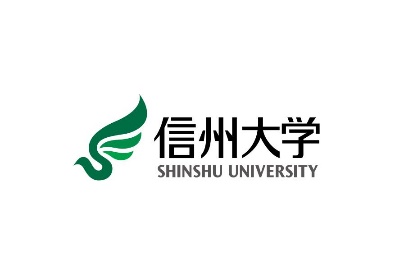 信州大学教　育　実　習　録教育実習録使用要領１．実習校の指導教諭と相談のうえ、実習の効果があがるように活用してください。２．実習に行く前に抱負を記して教育実習に臨んでください。３．日誌は反省感想を記入のうえ指導教諭に提出してください。４．授業参観は参観授業記録にまとめ感想等を記してください。５．授業実習は学習指導案を記入、貼付する等で記録してください。６．全実習終了後、得られた成果、課題をまとめてください。７．「教育実習の感想」は、いただいた指導助言、教育実習によって得たもの、今後の課題、教職について感じたこと、反省感想等を記してください。８．最後に、指導教諭の総評をいただき、指導教諭の捺印および学校長の公印をいただいて、実習終了後速やかに学務係へ提出してください。期　　　　間期　　　　間令　和　　　  　　年　　　　　月　　　　日から　　　　　　　年　　　　　月　　　　日まで実習校学　校　名実習校所　在　地〒　　　　　　　ＴＥＬ　（　　　　　）　　　―実習生学　　籍学部　　　　　　　　学科　　　　　　　年専攻コース　　　　　　　　分野学籍番号実習生実習教科科　　目実習生（ふりがな）氏　　名